Master in International business and intercultural context 
15 posti comprensivi di vitto e alloggio riservati a laureati assistiti e figli di contribuenti - domande fino al 18 dicembre 2017 
Leggi tutto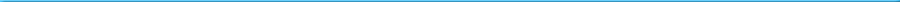 Orientamento scolastico professionale 
Servizio gratuito nei confronti figli di regolari contribuenti ONAOSI 
Leggi tuttoCase vacanze ONAOSI, stagione invernale 2017-2018 
Disponibilità di alloggi nel mese di dicembre 2017 
Leggi tuttoYork - testimonianze di un successo 
Riportiamo alcuni stralci delle dichiarazioni degli studenti che hanno vissuto questa esperienza formativa durante lo scorso anno 
Leggi tuttoTerremoto di Ischia 
Evento sismico Ischia, interventi economici per regolari contribuenti: Possibilità di effettuare domanda entro il 31/12/2017 
Leggi tuttoBandi fragilità e disabili 2017 - Soddisfatte tutte le istanze con i requisiti 
Nella seduta del 11 novembre 2017 il Consiglio di Amministrazione ha deliberato l'accoglimento di tutte le istanze formulate in base ai requisiti richiesti dai relativi Bandi. 
Leggi tuttoInaugurazione nuovi campi da calcio presso il Collegio ONAOSI 
Impianti moderni e fruibili da tutti gli studenti della città di Perugia 
Leggi tutto